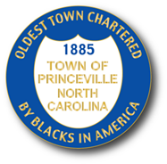 TOWN OF PRINCEVILLEAgenda May 16, 2022 7:00PM201 S Main Street, Princeville, NC 27886Amid the COVID-19, the Board of Commissioners meeting will not be open to the public but will be available via teleconference.Call to Order and Roll Call (Mute phones please.  Presider, please state the date for recording purposes)Invocation   Pledge of AllegiancePublic Hearing (53 Acre Concept Plan)Public Comments: (Limited to 2 minutes. Read by Clerk)AnnouncementsCoronavirus testing sites: Freedom Hill, Vidant walk-in clinic and Heritage ParkCovid Vaccination: ECHD, Freedom Hill, Walgreen, Walmart, OICSpotlight Ad deadline extended to June 24, 2022Adjustment to Agenda  Approval of the Agenda (Recommendation:  Approval)Consent AgendaApril 5, 2022 Special Call Meeting (Recommendation: Approval & Signature)April 20, 2022 Regular Meeting and Executive Session(Recommendation: Approval & Signature)PresentationPlanning BoardCoPePrinceville School Research ProjectPrinceville HomecomingJuneteenth (Robert Andrews)Department Reports (See attachments)Finance Reports (check detail, debit card, April budget vs actual) Public Works                                                                                                                  Historic Preservation Coordinator Senior CenterEdgecombe County Sheriff OfficePrinceville Volunteer Fire DepartmentTown Manager Report1)  Senior Center					  2) Heritage Park	3) Museum					  4) 88 acres5) CBDR-NR Grant				  6) SEPI/PavingOld Business (Reminder) Retreat Date 5/21Planning BoardCommunity Youth SummitNew BusinessWaste Industries Contract AgreementLUMENExecutive Session:N.C.G.S. 143-318.11(a)(1)(6) To prevent the disclosure of information that is privileged or confidential pursuant to the law of this State or of United States, or not considered a public record within the meaning of the Chapter 132 of the General Statutes.N.C.G.S. 143-318.11(a)(4) To discuss relating to the location or expansion of industries agreement on a tentative list of economic development incentives that may be offered by the public body in negotiations or to discuss matters relating to military installation closure or realignment. Economic DevelopmentPersonnelBoard Comments Adjournment